Раскрасить картинки,  которые начинаются на звук [о]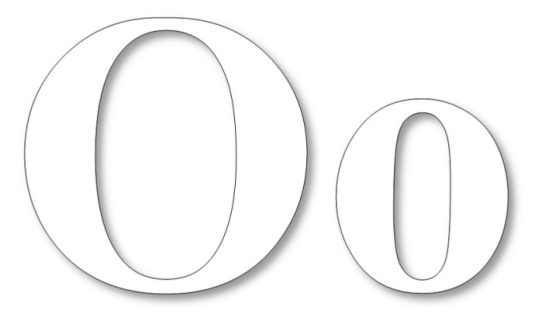 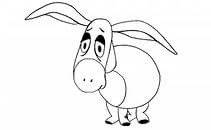 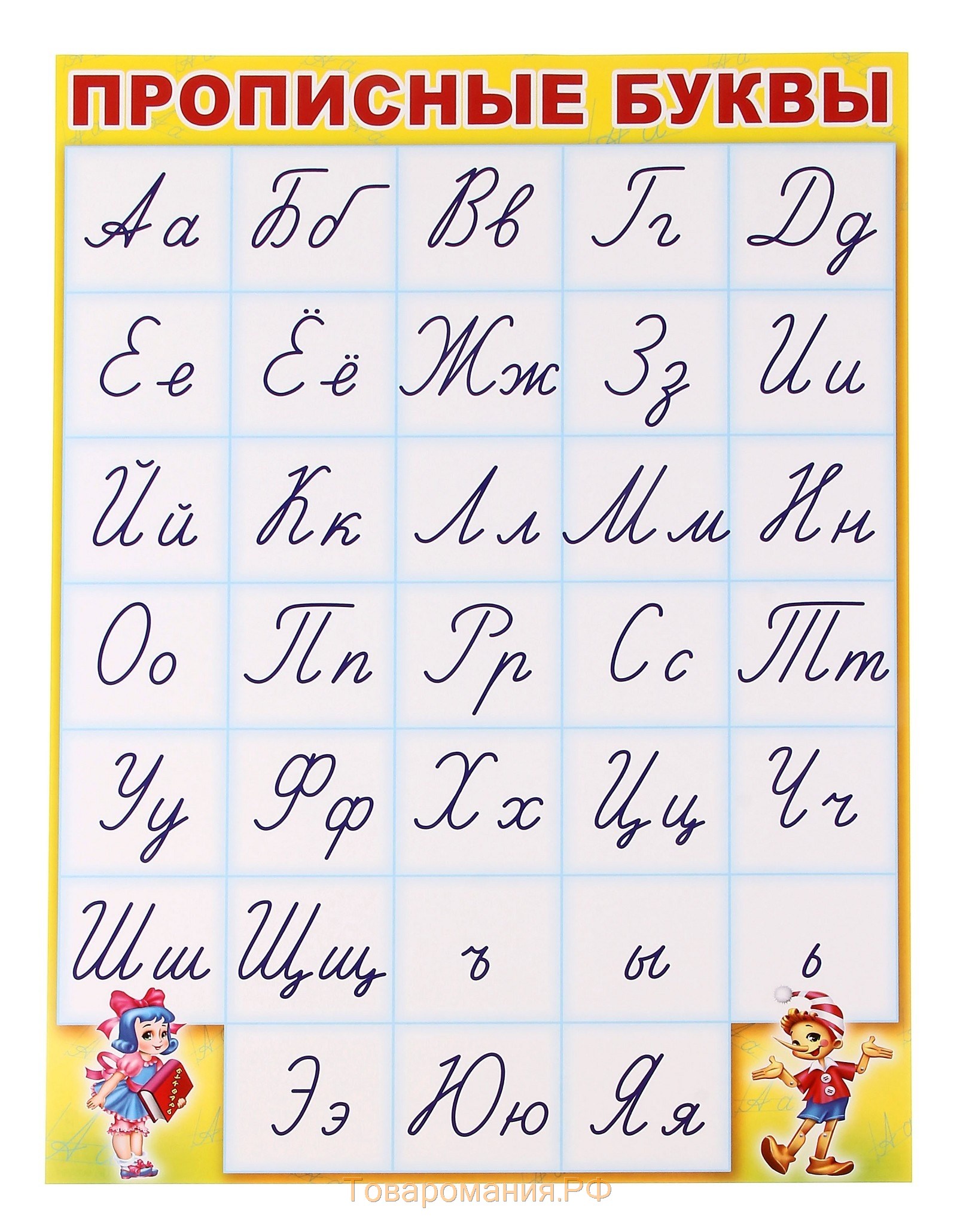 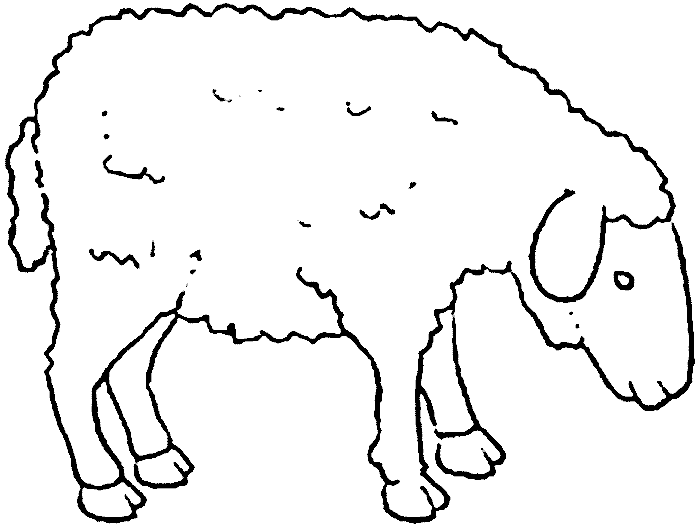 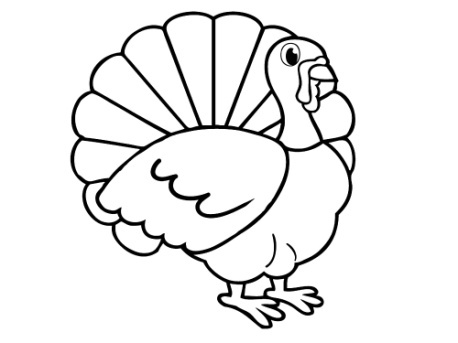 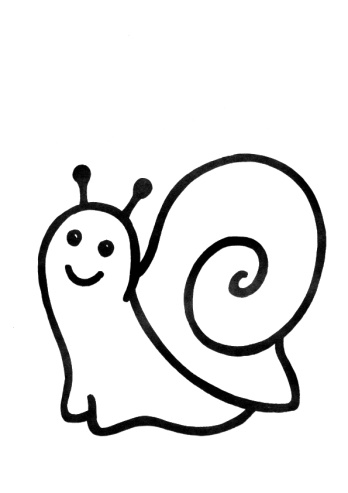 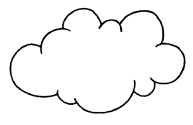 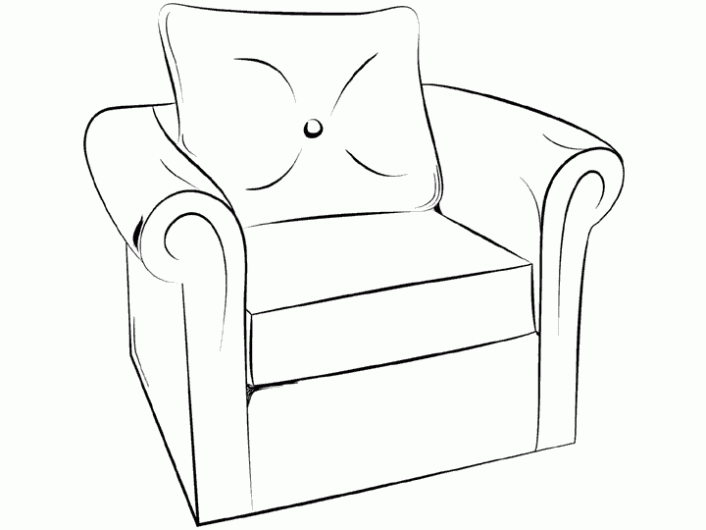 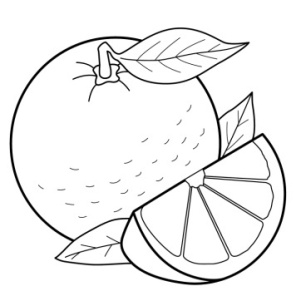 